Опыты и эксперименты в старшей группеДетское экспериментирование – один из методов познавательного развития детей дошкольного возраста. Родители являются первыми помощниками в решении задач по поисково-исследовательской деятельности. Ребенок и дома продолжает быть исследователем. Поэтому в помощь родителям подборка опытов и экспериментов, которые можно провести дома вместе с детьми.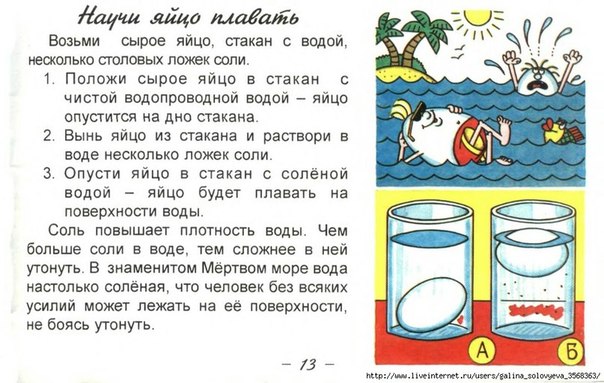 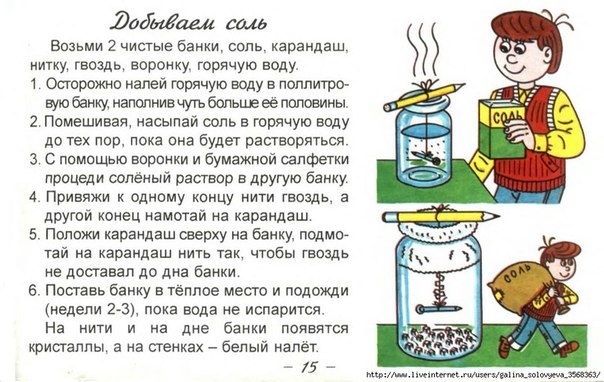 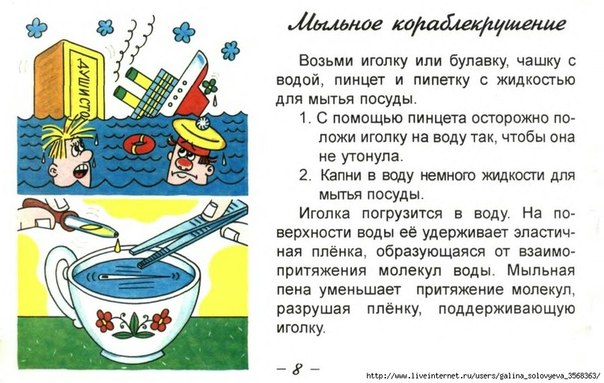 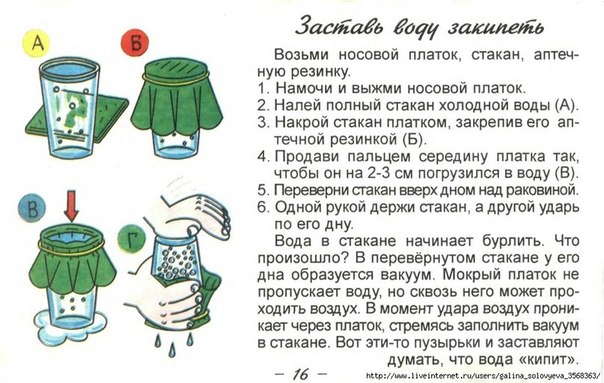 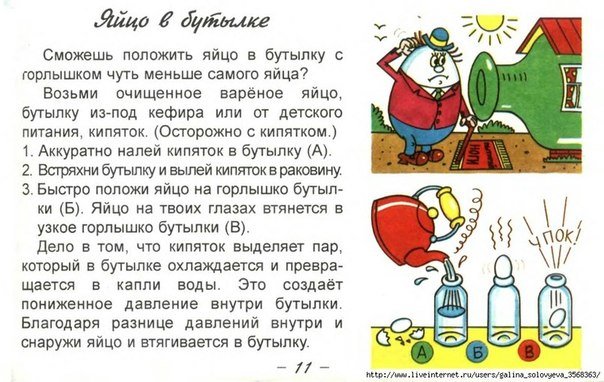 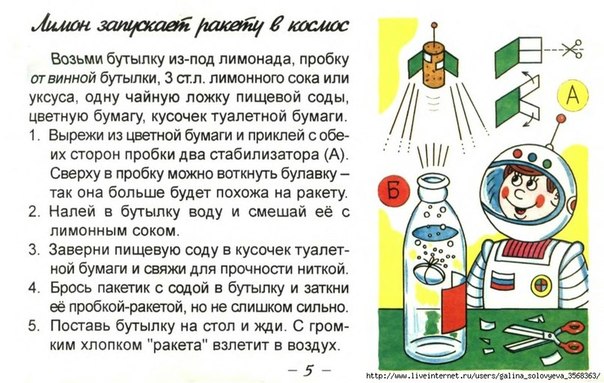 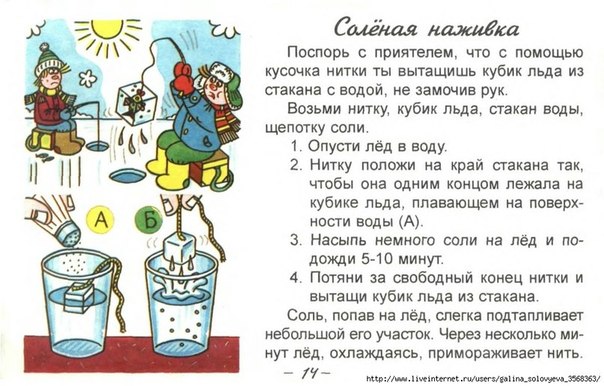 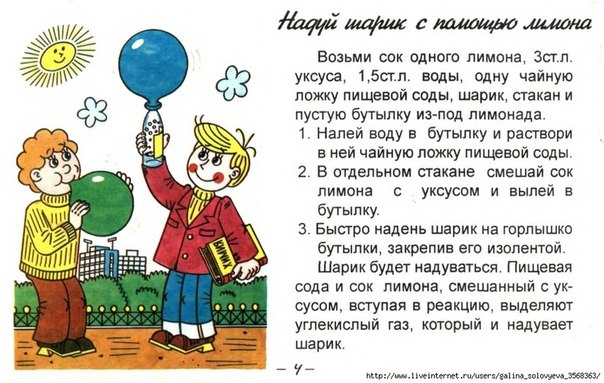 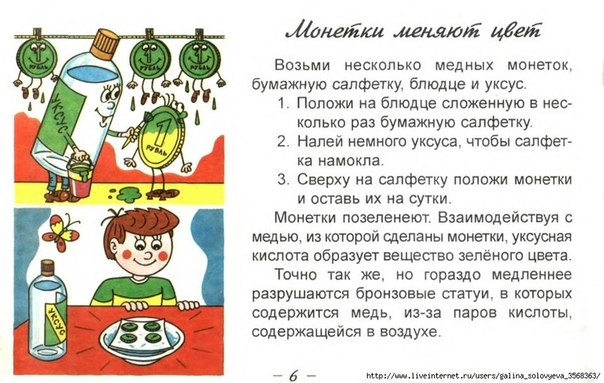 